UNIVERSIDAD NACIONAL AUTONOMA DE MEXICOFACULTAD DE CIENCIAS POLÍTICAS Y SOCIALESCiudad Universitaria a Asunto: Carta de término trabajo recepcional.Presente:Tengo a bien informarle que el (la) alumno (a)  estudiante de la carrera de , con número de cuenta  ha concluido satisfactoriamente el trabajo recepcional intitulado, “”, bajo la modalidad de titulación por , de la cual me encuentro a cargo en su dirección.La presente carta acompaña al documento que avala la revisión del trabajo escrito en el Aula de Integridad Académica, de acuerdo con lo estipulado en la Normatividad para la titulación en el Sistema Presencial y en el Sistema de Universidad Abierta y Educación a Distancia de la FCPyS.Sin otro particular, reciba saludos cordiales.A T E N T A M E N T E_______________________________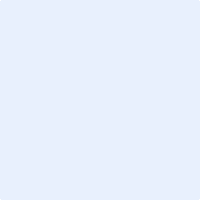 